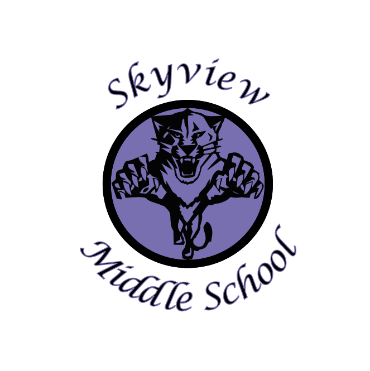 Skyview Middle School     Committee Name:  Site Based CouncilDate: September 9, 2019SMS LibrarySkyview Middle School     Committee Name:  Site Based CouncilDate: September 9, 2019SMS LibrarySkyview Middle School     Committee Name:  Site Based CouncilDate: September 9, 2019SMS LibrarySkyview Middle School     Committee Name:  Site Based CouncilDate: September 9, 2019SMS LibraryMeeting Facilitated by:Meeting Facilitated by:STSTType of meeting: Site Based CouncilNote Taker:Note Taker:STSTAttendees:Attendees:Sarge Truesdell, Pam Parker, Marshal DeRaeve, Kelli DeRaeve, Andrew Arthur, Krista Arthur, Jill DuFloth, Kristin Jones, Shannon DwyerSarge Truesdell, Pam Parker, Marshal DeRaeve, Kelli DeRaeve, Andrew Arthur, Krista Arthur, Jill DuFloth, Kristin Jones, Shannon DwyerSarge Truesdell, Pam Parker, Marshal DeRaeve, Kelli DeRaeve, Andrew Arthur, Krista Arthur, Jill DuFloth, Kristin Jones, Shannon DwyerSarge Truesdell, Pam Parker, Marshal DeRaeve, Kelli DeRaeve, Andrew Arthur, Krista Arthur, Jill DuFloth, Kristin Jones, Shannon Dwyer---------- Agenda Topics -------------------- Agenda Topics -------------------- Agenda Topics -------------------- Agenda Topics -------------------- Agenda Topics -------------------- Agenda Topics ----------Call To Order: 3:30 Call To Order: 3:30 Call To Order: 3:30 Approval of Agenda: KA KJApproval of Agenda: KA KJApproval of Agenda: KA KJApproval Of Minutes:  April 2019 Minutes Approved KA KJApproval Of Minutes:  April 2019 Minutes Approved KA KJApproval Of Minutes:  April 2019 Minutes Approved KA KJApproval Of Minutes:  April 2019 Minutes Approved KA KJApproval Of Minutes:  April 2019 Minutes Approved KA KJApproval Of Minutes:  April 2019 Minutes Approved KA KJOld Business:  NoneOld Business:  NoneOld Business:  NoneOld Business:  NoneOld Business:  NoneOld Business:  NoneNew Business:  New Business:  New Business:  New Business:  New Business:  New Business:  1Introductions of the 2019-20 SBC membersIntroductions of new Skyview Middle School teachersIntroductions of the 2019-20 SBC membersIntroductions of new Skyview Middle School teachersIntroductions of the 2019-20 SBC membersIntroductions of new Skyview Middle School teachersIntroductions of the 2019-20 SBC membersIntroductions of new Skyview Middle School teachersIntroductions of the 2019-20 SBC membersIntroductions of new Skyview Middle School teachers2Approval 2019-20 bylaws/member signaturesApproval 2019-20 bylaws/member signaturesApproval 2019-20 bylaws/member signaturesApproval 2019-20 bylaws/member signaturesApproval 2019-20 bylaws/member signatures3Selection of Chairperson—Jarrick Jensen; Selection of Secretary—Kelli DeRaeveSelection of Chairperson—Jarrick Jensen; Selection of Secretary—Kelli DeRaeveSelection of Chairperson—Jarrick Jensen; Selection of Secretary—Kelli DeRaeveSelection of Chairperson—Jarrick Jensen; Selection of Secretary—Kelli DeRaeveSelection of Chairperson—Jarrick Jensen; Selection of Secretary—Kelli DeRaeve4Review of 2019-20 School Development Plan Goals & Action StepsReview of 2019-20 School Development Plan Goals & Action StepsReview of 2019-20 School Development Plan Goals & Action StepsReview of 2019-20 School Development Plan Goals & Action StepsReview of 2019-20 School Development Plan Goals & Action Steps5Discussion about 2018-19 SBC Goals & Discussion of 2019-20 potential site council.  Skyview SBC goals will be finalized at the October Meeting.Discussion about 2018-19 SBC Goals & Discussion of 2019-20 potential site council.  Skyview SBC goals will be finalized at the October Meeting.Discussion about 2018-19 SBC Goals & Discussion of 2019-20 potential site council.  Skyview SBC goals will be finalized at the October Meeting.Discussion about 2018-19 SBC Goals & Discussion of 2019-20 potential site council.  Skyview SBC goals will be finalized at the October Meeting.Discussion about 2018-19 SBC Goals & Discussion of 2019-20 potential site council.  Skyview SBC goals will be finalized at the October Meeting.6710/100 account balance discussed in detail710/100 account balance discussed in detail710/100 account balance discussed in detail710/100 account balance discussed in detail710/100 account balance discussed in detail7Current Skyview Enrollment=407.  2020-21 enrolment prediction to be discussed at October Meeting Current Skyview Enrollment=407.  2020-21 enrolment prediction to be discussed at October Meeting Current Skyview Enrollment=407.  2020-21 enrolment prediction to be discussed at October Meeting Current Skyview Enrollment=407.  2020-21 enrolment prediction to be discussed at October Meeting Current Skyview Enrollment=407.  2020-21 enrolment prediction to be discussed at October Meeting 8Student Council Update provided by Mrs. PothastStudent Council Update provided by Mrs. PothastStudent Council Update provided by Mrs. PothastStudent Council Update provided by Mrs. PothastStudent Council Update provided by Mrs. Pothast92019-20 Site Based Council Meeting Dates:  October date TBD (KPBSD Budget Meeting), 11/18, 1/20, 4/13 @ 3:30pm2019-20 Site Based Council Meeting Dates:  October date TBD (KPBSD Budget Meeting), 11/18, 1/20, 4/13 @ 3:30pm2019-20 Site Based Council Meeting Dates:  October date TBD (KPBSD Budget Meeting), 11/18, 1/20, 4/13 @ 3:30pm2019-20 Site Based Council Meeting Dates:  October date TBD (KPBSD Budget Meeting), 11/18, 1/20, 4/13 @ 3:30pm2019-20 Site Based Council Meeting Dates:  October date TBD (KPBSD Budget Meeting), 11/18, 1/20, 4/13 @ 3:30pm10Meeting adjourned: 4:29pmMeeting adjourned: 4:29pmMeeting adjourned: 4:29pmMeeting adjourned: 4:29pmMeeting adjourned: 4:29pm